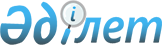 "43988 әскери бөлімі" мемлекеттік мекемесін құру туралыҚазақстан Республикасы Үкіметінің 2009 жылғы 6 тамыздағы N 1208 Қаулысы

      Қазақстан Республикасының Үкіметі ҚАУЛЫ ЕТЕДІ: 



      1. Қазақстан Республикасы Қарулы Күштері штат санының лимиті шегінде Қазақстан Республикасы Қорғаныс министрлігінің "43988 әскери бөлімі" мемлекеттік мекемесі (бұдан әрі - мекеме) құрылсын. 



      2. Мекемені қаржыландыру республикалық бюджетте Қазақстан Республикасының Қорғаныс министрлігін ұстауға көзделген қаражат есебінен және шегінде жүзеге асырылады деп белгіленсін. 



      3. Қазақстан Республикасы Қорғаныс министрлігі заңнамада белгіленген тәртіппен: 



      1) мекеменің Жарғысын бекітсін және әділет органдарында мемлекеттік тіркелуін қамтамасыз етсін; 



      2) осы қаулыдан туындайтын өзге де шараларды қабылдасын. 



      4. Күші жойылды - ҚР Үкіметінің 27.06.2014 № 707 қаулысымен.



      5. Осы қаулы қол қойылған күнінен бастап қолданысқа енгізіледі.       Қазақстан Республикасының 

      Премьер-Министрі                                    К. Мәсімов 
					© 2012. Қазақстан Республикасы Әділет министрлігінің «Қазақстан Республикасының Заңнама және құқықтық ақпарат институты» ШЖҚ РМК
				